ÚvodÚčel dokumentuTento dokument představuje technickou specifikaci (dále jen RSD; Requirements Specification Document) obsahující technické požadavky a omezující podmínky na požadované služby v rámci projektu ELI.Předmět dokumentuPožadované služby (Zajištění úklidu Areál ELI v Dolních Břežanech [BLD.3.5]) jsou specifikovány v následném textu tohoto RSD.RSD obsahuje následující požadavky na požadované služby: funkční, výkonové, požadavky na provádění služeb a na jakost dodávaných služeb.Pojmy, Definice a Použité zkratkyPro účely tohoto dokumentu jsou použity následující pojmy, zkratky a definice:Obecné funkční a výkonové požadavkyMístem plnění Veřejné zakázky je objekt ELI a areál ELI v Dolních Břežanech, Středočeský kraj. Objekt Mezinárodního výzkumného laserového centra ELI je rozdělen na dvě budovy - administrativní a laserovou halu. V administrativním objektu jsou umístěny kancelářské prostory, učebny, přednáškové a technologické prostory a další zázemí nezbytné pro provoz centra. V laserové budově jsou kanceláře, skladové prostory, laboratoře, technické zázemí, chodby a haly pro lasery.REQ-015072/A	Dodavatel musí poskytnout služby v souladu s:Zákon č. 258/2000 Sb. – zákon o ochraně veřejného zdravíVyhláška č. 439/2000 Sb. – vyhláška MZ, o očkování proti infekčním nemocemVyhláška č. 195/2000 Sb. – vyhláška MZ, kterou se upravují podmínky předcházení vzniku a šíření onemocnění a hygienické požadavky na provoz zdravotnických zařízení a ÚSP Vyhláška č.195/2005 Sb. - § 10 – úklid prostor Nařízení vlády č.68/2010 Sb., kterým se stanoví podmínky ochrany zdraví při práci, § 55a – úklid pracovišť, sanitárních zařízeníZákon č. 185/2001 Sb., o odpadech v platném znění a jeho prováděcí předpisyZákon č. 350/2011Sb., o chemických látkách chemických směsích v platném znění a jeho prováděcí předpisyZákon č. 18/1997 Sb., o mírovém využívání jaderné energie a ionizujícího záření a jeho prováděcích předpisůČSN EN 15221-1 Facility management - Část 1: Termíny a definice nebo jinými rovnocennými normami. POZNÁMKA: Ohledně uvedeného odkazu na normy nebo technické dokumenty zadavatel umožňuje nabídnout také jiné rovnocenné řešení.REQ-015073/A	V rámci poskytovaných služeb Dodavatel musí poskytnout odborné poradenství při čištění, popř. návrhy technických řešení pro čištění konkrétních objektůREQ-015074/A	Dodavatel musí provádět práce i ve výškáchPožadavky na provádění služebObecné požadavky na provádění služebREQ-015075/A	Nářadí, úklidové pomůcky, mycí a dezinfekční prostředky a stroje používané při úklidových a údržbových pracích si musí Dodavatel zajistit z vlastních zdrojů.Popis ploch a úklidu v objektu ELITyp prostoru „1“ Kanceláře a Typ prostoru „13“- KnihovnaREQ-015090/A	Pro typ prostoru „1“ Kanceláře a „13“ Knihovna musí být zajištěn dodavatelem denní úklid v následujícím rozsahu: 	vyprazdňování odpadkových košů dle jednotlivých druhů odpadů odděleně a přemístění odpadů na centrální sběrné místo daného objektu do vyhrazené sběrné nádoby (nutnost dodržování třídění odpadu)výměna plastových sáčků v odpadkových koších, při manipulaci nesmí být poškozeno nebo odstraněno značení sběrných nádob na odpadysesbírání nádobí ze zajišťovaných prostorotírání a dezinfekce pracovní desky stolůmytí a leštění skleněných ploch (dveře, stěny, apod.)REQ-015091/A	Pro typ prostoru „1“ Kanceláře a „13“ Knihovna musí být zajištěn dodavatelem úklid 2 x za týden v následujícím rozsahu:	vysátí kobercůodstranění všech zjevných skvrn – dveře, nábytek, koberce, tvrdé podlahy, čalouněný nábytek, obklady, prosklenísetření prachu z nábytkumytí dveřních prvkůmytí a dezinfekce odpadkových košůvysátí čalouněných prvkůotírání zásuvek a vypínačůREQ-015092/A	Pro typ prostoru „1“ Kanceláře a „13“ Knihovna předpokládáme provedení úklidu 1 x za kalendářní čtvrtletí v následujícím rozsahu:setření topných těles namokročištění žaluzií/rolet (horizontální, vertikální)REQ-015093/A	Pro typ prostoru „1“ Kanceláře a „13“ Knihovna předpokládáme provedení úklidu 1 x za kalendářní pololetí v následujícím rozsahu: čištění kobercových povlaků strojovým hloubkovým čištěním (kartáčování a extrakční čištění)mytí oken včetně rámůmytí ploch dveří a rámů dveřímytí židlímytí osvětlovacích tělesTyp prostoru „2“ Laboratoře (speciální provoz)Vstup do prostoru „2“ je možný pouze se zástupcem Objednatele, pokud není dohodnuto jinak (Speciální režim). Zaměstnanci Zhotovitele v těchto prostorách mohou přijít do styku s toxickými plyny, chemickými látkami, ionizujícím zářením, apod. (do prostor může vstoupit pouze řádně proškolená osoba zadavatelem i dodavatelem, v dobrém zdravotním stavu, s doprovodem Objednatele).REQ-015095/A	Pro typ prostoru „2“ Laboratoře musí být zajištěn dodavatelem denní úklid v následujícím rozsahu:	vytření tvrdých podlah namokrovyprazdňování odpadkových košů dle jednotlivých druhů odpadů odděleně a přemístění odpadů na sběrné místo daného objektu do vyhrazené sběrné nádoby (nutnost dodržování třídění odpadu)výměna plastových sáčků v odpadkových koších, při manipulaci nesmí být poškozeno nebo odstraněno značení sběrných nádob na odpadydezinfekce pracovních stolů a židlídezinfekce klik dveří, krytek zásuvek a vypínačůdezinfekce umyvadel, výlevek a bateriíREQ-015096/A	Pro typ prostoru „2“ Laboratoře musí být zajištěn dodavatelem úklid 1 x za týden a na výzvu v následujícím rozsahu:čištění ploch dveří a rámů dveřípo dohodě se zaměstnanci laboratoře čištění a dezinfekce zařízení laboratoře (např. skříně, vozíky, povrchy laminárních boxů, osvětlovací tělesa, žaluzie)dezinfekce odpadkových košůprolití odpadních výlevek dezinfekcíTyp prostoru „3“ Vertikální komunikační prostoryREQ-015114/A	Pro typ prostoru „3“ Vertikální komunikační prostory musí být zajištěn dodavatelem úklid 3 x týdně v následujícím rozsahu: vyprazdňování odpadkových košů dle jednotlivých druhů odpadů odděleně a přemístění odpadů na centrální sběrné místo daného objektu do vyhrazené sběrné nádoby (nutnost dodržování třídění odpadu)výměna plastových sáčků v odpadkových koších, při manipulaci nesmí být poškozeno nebo odstraněno značení sběrných nádob na odpadyvytření tvrdých podlah namokro a dezinfekceREQ-015115/A	Pro typ prostoru „3“ Vertikální komunikační prostory musí být zajištěn dodavatelem úklid 2 x týdně v následujícím rozsahu:odstranění všech zjevných skvrn – dveře, nábytek, koberce, tvrdé podlahy, čalouněný nábytek, obklady, proskleníREQ-015116/A	Pro typ prostoru „3“ Vertikální komunikační prostory musí být zajištěn dodavatelem úklid 1 x za týden v následujícím rozsahu: setření prachu z nábytkumytí dveřních prvkůmytí a dezinfekce odpadkových košůmytí a leštění skleněných ploch (dveře, stěny, apod.)vysátí čalouněných prvkůotírání vypínačů, zásuvekREQ-015117/A	Pro typ prostoru „3“ Vertikální komunikační prostory předpokládáme provedení úklidu 1 x za kalendářní čtvrtletí v následujícím rozsahu:setření topných těles namokročištění žaluzií/rolet (horizontální, vertikální)REQ-015118/A	Pro typ prostoru „3“ Vertikální komunikační prostory předpokládáme provedení úklidu 1 x za kalendářní pololetí v následujícím rozsahu: čištění kobercových povlaků strojovým hloubkovým čištěním (kartáčování a extrakční čištění)mytí oken včetně rámůmytí ploch dveří a rámů dveřímytí židlímytí osvětlovacích tělesstrojové čištění tvrdých podlahTyp prostoru „4“ Komunikační prostoryREQ-015119/A	Pro typ prostoru „4“ Komunikační prostory musí být zajištěn dodavatelem úklid 3 x týdně v následujícím rozsahu: vyprazdňování odpadkových košů dle jednotlivých druhů odpadů odděleně a přemístění odpadů na centrální sběrné místo daného objektu do vyhrazené sběrné nádoby (nutnost dodržování třídění odpadu)výměna plastových sáčků v odpadkových koších, při manipulaci nesmí být poškozeno nebo odstraněno značení sběrných nádob na odpadyvytření tvrdých podlah namokro a dezinfekceREQ-015120/A	Pro typ prostoru „4“ Komunikační prostory musí být zajištěn dodavatelem úklid 2 x týdně v následujícím rozsahu:odstranění všech zjevných skvrn – dveře, nábytek, koberce, tvrdé podlahy, čalouněný nábytek, obklady, proskleníREQ-015121/A	Pro typ prostoru „4“ Komunikační prostory musí být zajištěn dodavatelem úklid 1 x za týden v následujícím rozsahu: setření prachu z nábytkumytí dveřních prvkůmytí a dezinfekce odpadkových košůmytí a leštění skleněných ploch (dveře, stěny, apod.)vysátí čalouněných prvkůotírání vypínačů, zásuvekREQ-015122/A	Pro typ prostoru „4“ Komunikační prostory předpokládáme provedení úklidu 1 x za kalendářní čtvrtletí v následujícím rozsahu: setření topných těles namokročištění žaluzií/rolet (horizontální, vertikální)REQ-015123/A	Pro typ prostoru „4“ Komunikační prostory předpokládáme provedení úklidu1 x za kalendářní pololetí v následujícím rozsahu: čištění kobercových povlaků strojovým hloubkovým čištěním (kartáčování a extrakční čištění)mytí oken včetně rámůmytí ploch dveří a rámů dveřímytí židlímytí osvětlovacích tělesstrojové čištění tvrdých podlahTyp prostoru „5“ SkladyVstup do prostoru „5“ je možný pouze se zástupcem Objednatele, pokud není dohodnuto jinak (Speciální režim).REQ-015134/A	Pro typ prostoru „5“ Sklady musí být zajištěn dodavatelem úklid 3 x týdně v následujícím rozsahu:vyprazdňování odpadkových košů dle jednotlivých druhů odpadů odděleně a přemístění odpadů na sběrné místo daného objektu do vyhrazené sběrné nádoby (nutnost dodržování třídění odpadu)výměna plastových sáčků v odpadkových koších, při manipulaci nesmí být poškozeno nebo odstraněno značení sběrných nádob na odpadyzametení podlah – zbytky obalových materiálů, apod.REQ-015135/A	Pro typ prostoru „5“ Sklady musí být zajištěn dodavatelem úklid 1 x za týden v následujícím rozsahu:sklad ELI2 – strojové čištění tvrdých podlahREQ-015136/A	Pro typ prostoru „5“ Sklady předpokládáme provedení úklidu 1 x za kalendářní měsíc na výzvu v následujícím rozsahu:setření prachu z volných ploch, vysátí kobercůvytření podlah na mokro – technologický postup provádění se může měnit s ohledem na přesný typ místnosti (malý sklad, serverovna, apod.)REQ-015137/A	Pro typ prostoru „5“ Sklady předpokládáme provedení úklidu 1 x za kalendářní pololetí v následujícím rozsahu:mytí ploch dveří a rámů dveříTyp prostoru „6“ WC, sprchy a šatnyREQ-015138/A	Pro typ prostoru „6“ – WC, sprchy a šatny musí být v pracovní dny zajištěn dodavatelem úklid 4 x denně v následujícím rozsahu:vyprazdňování odpadkových košů dle jednotlivých druhů odpadů odděleně a přemístění odpadů na sběrné místo daného objektu do vyhrazené sběrné nádoby (nutnost dodržování třídění odpadu)výměna plastových sáčků v odpadkových koších, při manipulaci nesmí být poškozeno nebo odstraněno značení sběrných nádob na odpadyčištění a dezinfekce sanitárních předmětů (mísy, klosety, pisoáry, umyvadla)čištění a dezinfekce sprchového boxumytí a dezinfekce úchytových míst (splachovadla, kliky u dveří, baterie, sprchové hlavice)vytření tvrdých podlah namokro a dezinfekce, odstranění zjevných skvrnčištění a leštění zrcadlových plochdoplňování spotřebního materiálu (mýdlo, toaletní papír, ručníky, aj.)REQ-015139/A	Pro typ prostoru „6“ WC, sprchy a šatny musí být zajištěn dodavatelem úklid 1 x za týden v následujícím rozsahu:mytí a dezinfekce odpadkových košůotření vypínačů a zásuveksetření prachu z nábytkumytí keramických obkladůmytí dveřních prvkůmytí topných tělesREQ-0151__/A	Pro typ prostoru „6“ WC, sprchy a šatny předpokládáme provedení úklidu 1 x za kalendářní pololetí v následujícím rozsahu:mytí ploch dveří a rámů dveříTyp prostoru „7“ KuchyňkaREQ-015140/A	Pro typ prostoru „7“ Kuchyňka musí být v pracovní dny zajištěn dodavatelem úklid 2 x denně v následujícím rozsahu:vyprazdňování odpadkových košů dle jednotlivých druhů odpadů odděleně a přemístění odpadů na centrální sběrné místo daného objektu do vyhrazené sběrné nádoby (nutnost dodržování třídění odpadu)výměna plastových sáčků v odpadkových koších, při manipulaci nesmí být poškozeno nebo odstraněno značení sběrných nádob na odpadyvytření tvrdých podlah namokro a dezinfekcevyčištění a vyleštění dřezů, baterií a odkapávacích plochsesbírání nádobí ze zajišťovaných prostorukládání nádobí do myčky a spouštění myčky dle manuálu myčkyotírání a dezinfekce pracovní desky kuchyňské linky a stolůdoplňování spotřebního materiálu (např. jar a papírových utěrek)REQ-015141/A	Pro typ prostoru „7“ Kuchyňka musí být zajištěn dodavatelem úklid 2 x týdně v následujícím rozsahu:odstranění všech zjevných skvrn – dveře, nábytek, tvrdé podlahy, obklady, proskleníREQ-015142/A	Pro typ prostoru „7“ Kuchyňka musí být zajištěn dodavatelem úklid 1 x za týden nebo na výzvu v následujícím rozsahu:mytí dveřních prvkůmytí a dezinfekce odpadkových košůmytí a leštění skleněných ploch (dveře, stěny, apod.)otírání vypínačů, zásuvekvyčištění mikrovlnné troubyvýměna houbičky na nádobíREQ-015143/A	Pro typ prostoru „7“ Kuchyňka předpokládáme provedení úklidu 1 x za měsíc nebo na výzvu v následujícím rozsahu:vyčištění chladniček, odstranění pro exspirovaných potravin a umytí chladničky včetně celého vnitřního prostoru mycími prostředky dle manuálu výrobceREQ-015144/A	Pro typ prostoru „7“ Kuchyňka předpokládáme provedení úklidu 1 x za kalendářní čtvrtletí v následujícím rozsahu:setření topných těles namokročištění žaluzií/rolet (horizontální, vertikální)vyčištění myček dle manuálu výrobcemytí kuchyňských linek včetně celého vnitřního prostoruodmražení mrazniček, odmrazit dle potřeby a pokynů výrobce a dezinfekce roztokem minimálně korodujícím kovyREQ-015145/A	Pro typ prostoru „7“ Kuchyňka předpokládáme provedení úklidu 1 x za kalendářní pololetí v následujícím rozsahu:mytí oken včetně rámůmytí ploch dveří a rámů dveřímytí židlímytí osvětlovacích tělesstrojové čištění tvrdých podlahTyp prostoru „8“ Jednací místnostiREQ-015146/A	Pro typ prostoru „8“ Jednací místnosti musí být v pracovní den zajištěn dodavatelem úklid 2 x denně v následujícím rozsahu:vyprazdňování odpadkových košů dle jednotlivých druhů odpadů odděleně a přemístění odpadů na centrální sběrné místo daného objektu do vyhrazené sběrné nádoby (nutnost dodržování třídění odpadu)výměna plastových sáčků v odpadkových koších, při manipulaci nesmí být poškozeno nebo odstraněno značení sběrných nádob na odpadyvytření tvrdých podlah namokro a dezinfekcesesbírání nádobí ze zajišťovaných prostorotírání a dezinfekce pracovní desky stolůREQ-015147/A	Pro typ prostoru „8“ Jednací místnosti musí být zajištěn dodavatelem úklid 2 x týdně v následujícím rozsahu:vysátí kobercůodstranění všech zjevných skvrn – dveře, nábytek, koberce, tvrdé podlahy, čalouněný nábytek, obklady, proskleníREQ-015148/A	Pro typ prostoru „8“ Jednací místnosti musí být zajištěn dodavatelem úklid 1 x za týden v následujícím rozsahu:setření prachu z nábytkumytí dveřních prvkůmytí a dezinfekce odpadkových košůmytí a leštění skleněných ploch (dveře, stěny, apod.)vysátí čalouněných prvkůotírání zásuvek a vypínačůREQ-015149/A	Pro typ prostoru „8“ Jednací místnosti předpokládáme provedení úklidu 1 x za kalendářní čtvrtletí v následujícím rozsahu:setření topných těles namokročištění žaluzií/rolet (horizontální, vertikální)mytí židlíREQ-015150/A	Pro typ prostoru „8“ Jednací místnosti předpokládáme provedení úklidu 1 x za kalendářní pololetí v následujícím rozsahu:čištění kobercových povlaků strojovým hloubkovým čištěním (kartáčování a extrakční čištění)mytí oken včetně rámůmytí ploch dveří a rámů dveřímytí osvětlovacích tělesstrojové čištění tvrdých podlahTyp prostoru „9“ AuditoriumREQ-015151/A	Pro typ prostoru „9“ Auditorium musí být zajištěn dodavatelem denní úklid v následujícím rozsahu:vyprazdňování odpadkových košů dle jednotlivých druhů odpadů odděleně a přemístění odpadů na centrální sběrné místo daného objektu do vyhrazené sběrné nádoby (nutnost dodržování třídění odpadu)výměna plastových sáčků v odpadkových koších, při manipulaci nesmí být poškozeno nebo odstraněno značení sběrných nádob na odpadyvytření tvrdých podlah namokro a dezinfekcesesbírání nádobí ze zajišťovaných prostorotírání a dezinfekce pracovní desky stolůREQ-015152/A	Pro typ prostoru „9“ Auditorium musí být zajištěn dodavatelem úklid 2 x týdně v následujícím rozsahu:vysátí kobercůodstranění všech zjevných skvrn – dveře, nábytek, koberce, tvrdé podlahy, čalouněný nábytek, obklady, proskleníREQ-015153/A	Pro typ prostoru „9“ Auditorium musí být zajištěn dodavatelem úklid 1 x za týden v následujícím rozsahu:setření prachu z nábytkumytí dveřních prvkůmytí a dezinfekce odpadkových košůmytí a leštění skleněných ploch (dveře, stěny, apod.)vysátí čalouněných prvkůotírání vypínačů, zásuvekREQ-015154/A	Pro typ prostoru „9“ Auditorium předpokládáme provedení úklidu 1 x za kalendářní čtvrtletí v následujícím rozsahu:setření topných těles namokročištění žaluzií/rolet (horizontální, vertikální)mytí židlíREQ-015155/A	Pro typ prostoru „9“ Auditorium předpokládáme provedení úklidu 1 x za kalendářní pololetí v následujícím rozsahu:čištění kobercových povlaků strojovým hloubkovým čištěním (kartáčování a extrakční čištěnímytí oken včetně rámůmytí ploch dveří a rámů dveřímytí osvětlovacích tělesstrojové čištění tvrdých podlahTyp prostoru „10“ Přednášková místnostREQ-015156/A	Pro typ prostoru „10“ Přednášková místnost musí být zajištěn dodavatelem úklid 3 x týdně v následujícím rozsahu:vyprazdňování odpadkových košů dle jednotlivých druhů odpadů odděleně a přemístění odpadů na centrální sběrné místo daného objektu do vyhrazené sběrné nádoby (nutnost dodržování třídění odpadu)výměna plastových sáčků v odpadkových koších, při manipulaci nesmí být poškozeno nebo odstraněno značení sběrných nádob na odpadyvytření tvrdých podlah namokro a dezinfekcesesbírání nádobí ze zajišťovaných prostorotírání a dezinfekce pracovní desky stolůREQ-015157/A	Pro typ prostoru „10“ Přednášková místnost musí být zajištěn dodavatelem úklid 2 x týdně v následujícím rozsahu:vysátí kobercůodstranění všech zjevných skvrn – dveře, nábytek, koberce, tvrdé podlahy, čalouněný nábytek, obklady, proskleníREQ-015158/A	Pro typ prostoru „10“ Přednášková místnost musí být zajištěn dodavatelem úklid 1 x za týden v následujícím rozsahu:setření prachu z nábytkumytí dveřních prvkůmytí a dezinfekce odpadkových košůmytí a leštění skleněných ploch (dveře, stěny, apod.)vysátí čalouněných prvkůotírání vypínačů, zásuvekREQ-015159/A	Pro typ prostoru „10“ Přednášková místnost předpokládáme provedení úklidu 1 x za kalendářní čtvrtletí v následujícím rozsahu:setření topných těles namokročištění žaluzií/rolet (horizontální, vertikální)mytí židlíREQ-015160/A	Pro typ prostoru „10“ Přednášková místnost předpokládáme provedení úklidu 1 x za kalendářní pololetí v následujícím rozsahu:čištění kobercových povlaků strojovým hloubkovým čištěním (kartáčování a extrakční čištění)mytí oken včetně rámůmytí ploch dveří a rámů dveřímytí osvětlovacích tělesstrojové čištění tvrdých podlahTyp prostoru „11“ SalonekREQ-015161/A	Pro typ prostoru „11“ Salonek musí být zajištěn dodavatelem denní úklid v následujícím rozsahu:vyprazdňování odpadkových košů dle jednotlivých druhů odpadů odděleně a přemístění odpadů na centrální sběrné místo daného objektu do vyhrazené sběrné nádoby (nutnost dodržování třídění odpadu)výměna plastových sáčků v odpadkových koších, při manipulaci nesmí být poškozeno nebo odstraněno značení sběrných nádob na odpadyvytření tvrdých podlah namokro a dezinfekcesesbírání nádobí ze zajišťovaných prostorotírání a dezinfekce pracovní desky stolůREQ-015162/A	Pro typ prostoru „11“ Salonek musí být zajištěn dodavatelem úklid 2 x týdně v následujícím rozsahu:vysátí kobercůodstranění všech zjevných skvrn – dveře, nábytek, koberce, tvrdé podlahy, čalouněný nábytek, obklady, proskleníREQ-015163/A	Pro typ prostoru „11“ Salonek musí být zajištěn dodavatelem úklid 1 x za týden v následujícím rozsahu:setření prachu z nábytkumytí dveřních prvkůmytí a dezinfekce odpadkových košůmytí a leštění skleněných ploch (dveře, stěny, apod.)vysátí čalouněných prvkůotírání vypínačů, zásuvekREQ-015164/A	Pro typ prostoru „11“ Salonek předpokládáme provedení úklidu 1 x za kalendářní čtvrtletí v následujícím rozsahu:setření topných těles namokročištění žaluzií/rolet (horizontální, vertikální)mytí židlíREQ-015165/A	Pro typ prostoru „11“ Salonek předpokládáme provedení úklidu 1 x za kalendářní pololetí v následujícím rozsahu:čištění kobercových povlaků strojovým hloubkovým čištěním (kartáčování a extrakční čištění)mytí oken včetně rámůmytí ploch dveří a rámů dveřímytí osvětlovacích tělesstrojové čištění tvrdých podlahTyp prostoru „12“ Návštěvnická galerieREQ-015166/A	Pro typ prostoru „14“ Návštěvnická galerie musí být zajištěn dodavatelem denní úklid v následujícím rozsahu:vyprazdňování odpadkových košů dle jednotlivých druhů odpadů odděleně a přemístění odpadů na centrální sběrné místo daného objektu do vyhrazené sběrné nádoby (nutnost dodržování třídění odpadu)výměna plastových sáčků v odpadkových koších, při manipulaci nesmí být poškozeno nebo odstraněno značení sběrných nádob na odpadyvytření tvrdých podlah namokro a dezinfekcesesbírání nádobí ze zajišťovaných prostorotírání a dezinfekce pracovní desky stolůREQ-015167/A	Pro typ prostoru „12“ Návštěvnická galerie musí být zajištěn dodavatelem úklid 1 x za týden v následujícím rozsahu:vysátí kobercůodstranění všech zjevných skvrn – dveře, nábytek, koberce, tvrdé podlahy, čalouněný nábytek, obklady, prosklenísetření prachu z nábytkumytí dveřních prvkůmytí a dezinfekce odpadkových košůmytí a leštění skleněných ploch (dveře, stěny, apod.)vysátí čalouněných prvkůotírání zásuvek a vypínačůREQ-015168/A	Pro typ prostoru „12“ Návštěvnická galerie předpokládáme provedení úklidu 1 x za kalendářní čtvrtletí v následujícím rozsahu:setření topných těles namokročištění žaluzií/rolet (horizontální, vertikální)mytí židlíREQ-015169/A	Pro typ prostoru „12“ Návštěvnická galerie předpokládáme provedení úklidu 1 x za kalendářní pololetí v následujícím rozsahu:čištění kobercových povlaků strojovým hloubkovým čištěním (kartáčování a extrakční čištění)mytí oken včetně rámůmytí ploch dveří a rámů dveřímytí osvětlovacích tělesstrojové čištění tvrdých podlahTyp prostoru „14“ Vstupní halaREQ-015174/A	Pro typ prostoru „14“ Vstupní hala musí být zajištěn dodavatelem denní úklid v následujícím rozsahu:vyprazdňování odpadkových košů dle jednotlivých druhů odpadů odděleně a přemístění odpadů na centrální sběrné místo daného objektu do vyhrazené sběrné nádoby (nutnost dodržování třídění odpadu)výměna plastových sáčků v odpadkových koších, při manipulaci nesmí být poškozeno nebo odstraněno značení sběrných nádob na odpadystrojové čištění tvrdých podlahsesbírání nádobí ze zajišťovaných prostorotírání a dezinfekce pracovní desky stolůREQ-015175/A	Pro typ prostoru „14“ Vstupní hala musí být zajištěn dodavatelem úklid 2 x týdně v následujícím rozsahu:vysátí kobercůodstranění všech zjevných skvrn – dveře, nábytek, koberce, tvrdé podlahy, čalouněný nábytek, obklady, proskleníREQ-015176/A	Pro typ prostoru „14“ Vstupní hala musí být zajištěn dodavatelem úklid 1 x za týden v následujícím rozsahu:setření prachu z nábytkumytí dveřních prvkůmytí a dezinfekce odpadkových košůmytí a leštění skleněných ploch (dveře, stěny, apod.)vysátí čalouněných prvkůotírání vypínačů, zásuvekREQ-015177/A	Pro typ prostoru „14“ Vstupní hala předpokládáme provedení úklidu 1 x za kalendářní čtvrtletí v následujícím rozsahu:setření topných těles namokročištění žaluzií/rolet (horizontální, vertikální)mytí židlíREQ-015178/A	Pro typ prostoru „14“ Vstupní hala předpokládáme provedení úklidu 1 x za kalendářní pololetí v následujícím rozsahu:čištění kobercových povlaků strojovým hloubkovým čištěním (kartáčování a extrakční čištění)mytí oken včetně rámůmytí ploch dveří a rámů dveřímytí osvětlovacích tělesTyp prostoru „15“ StrojovnaVstup do prostoru „15“ pouze se zástupcem Objednatele, pokud není dohodnuto jinak (speciální režim).REQ-015179/A	Pro typ prostoru „15“ Strojovna musí být zajištěn dodavatelem úklid 1 x týdně v následujícím rozsahu:vyprazdňování odpadkových košů dle jednotlivých druhů odpadů odděleně a přemístění odpadů na sběrné místo daného objektu do vyhrazené sběrné nádoby (nutnost dodržování třídění odpadu)výměna plastových sáčků v odpadkových koších, při manipulaci nesmí být poškozeno nebo odstraněno značení sběrných nádob na odpadyzametení podlahy – zbytky obalových materiálů, apodREQ-015180/A	Pro typ prostoru „15“ Strojovna předpokládáme provedení úklidu 1 x za kalendářní měsíc a na výzvu v následujícím rozsahu:setření prachu z volných plochvytření podlah na mokro – technologický postup provádění se může měnit s ohledem na přesný typ místnosti (malý sklad, serverovna, apod.)REQ-015181/A	Pro typ prostoru „15“ Strojovna předpokládáme provedení úklidu 1 x za kalendářní pololetí v následujícím rozsahu:mytí ploch dveří a rámů dveříTyp prostoru „16” VýtahyREQ-015182/A	Pro typ prostoru „16“ Výtahy musí být zajištěn dodavatelem denní úklid v následujícím rozsahu:odstranění ohmatů a skvrn z nerezových ploch a zrcadelvytření tvrdých podlah namokroREQ-015183/A	Pro typ prostoru „16“ Výtahy musí být zajištěn dodavatelem úklid 1 x za týden v následujícím rozsahu:mytí dveřních prvkůmytí stěn výtahuREQ-015184/A	Pro typ prostoru „16“ Výtahy předpokládáme provedení úklidu 1 x za kalendářní pololetí v následujícím rozsahu:mytí osvětlovacích tělesObecné požadavky na jakost dodávaných služebREQ-015185/A	Dodavatel musí vypracovat TP (technologické postupy) na všechny typy místností a všechny typy úklidu, které budou předloženy Objednateli k případným připomínkám (technologické postupy budou aktualizovány na základě Měsíčního vyhodnocení). Součástí TP je i soupis zařízení, vybavení a spotřebního materiálu používaného pro zajištění službyREQ-015186/A	Dodavatel musí doložit materiálové listy nebo certifikát od výrobce všech materiálů používaných při plnění této zakázky.REQ-015187/A	Dodavatel služeb musí předložit rozpis Denních služeb zaměstnanců potvrzených Objednatelem na následující kalendářní měsíc (od zahájení realizace bude rozpis Denních služeb na následující kalendářní měsíc vždy součástí Měsíční zprávy) ve kterém budou také uvedeni rezervní zaměstnanci pro případ zástupu. Tito všichni musí být proškoleni objednatelem, bez platného školení nebudou vpuštěni do objektu Zadavatele.Klasifikace DokumentuKlasifikace DokumentuTC ID / RevizeTC ID / RevizeStatus DokumentuStatus DokumentuDokument No.Dokument No.WBS kódWBS kód2.0 – Building2.0 – Building2.0 – Building2.0 – BuildingPBS kódPBS kódBLD.3.5BLD.3.5BLD.3.5BLD.3.5Cleaning services DB (interior)Zajištění úklidu v Areálu ELI v Dolních BřežanechKlíčová slovaCleaning services DB (interior)Zajištění úklidu v Areálu ELI v Dolních BřežanechKlíčová slovaCleaning services DB (interior)Zajištění úklidu v Areálu ELI v Dolních BřežanechKlíčová slovaCleaning services DB (interior)Zajištění úklidu v Areálu ELI v Dolních BřežanechKlíčová slovaCleaning services DB (interior)Zajištění úklidu v Areálu ELI v Dolních BřežanechKlíčová slovaCleaning services DB (interior)Zajištění úklidu v Areálu ELI v Dolních BřežanechKlíčová slovaPozicePozicePoziceJméno a příjmeníJméno a příjmeníOdpovědná osobaFacility ManagerFacility ManagerFacility ManagerRoman KuřátkoRoman KuřátkoPřipravilClean Room SpecialistClean Room SpecialistClean Room SpecialistLucie KaletusováLucie KaletusováRSS TC ID/ RevizeDatum vytvořeníDatum změnySystems Engineer29.01.2016 16:2129.01.2016 18:2829.01.2016 18:2529.02.2016 11:00Revize dokumentuRevize dokumentuRevize dokumentuRevize dokumentuJméno (Reviewer)PoziceDatumPodpisStanislav AdamOperations ManagerNOTICENOTICELadislav PůstManager installation of technologyNOTICENOTICEMilan BertaLogistic coordinator RA2-6NOTICENOTICEPetr ProcházkaSafety CoordinatorNOTICENOTICEViktor FedosovSE & Planning group leader;Quality Manager (Appointed temporary)NOTICENOTICESchválení dokumentu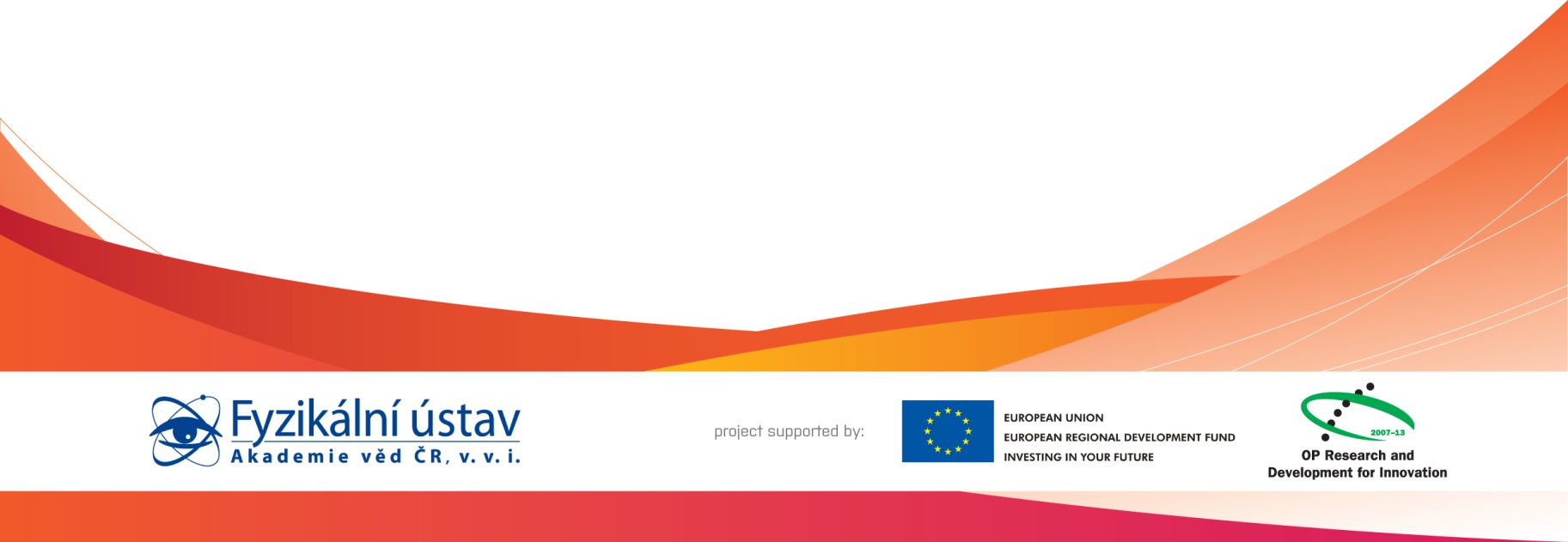 Schválení dokumentuSchválení dokumentuSchválení dokumentuJméno (Schvalovatel)PoziceDatumPodpisVaculík JiříBuilding team ManagerZáznam o provedených změnách v dokumentu / revizeZáznam o provedených změnách v dokumentu / revizeZáznam o provedených změnách v dokumentu / revizeZáznam o provedených změnách v dokumentu / revizeZáznam o provedených změnách v dokumentu / revizeZměna No.PřipravilDatumPopis změn, Stránka, KapitolaTC rev.1A.Kuzmenko29.01.2016Vytvoření dokumentuA2A.Kuzmenko29.02.2016Příprava dokumentu pro interní reviewBZkratkaPojem, definiceELIExtreme Light InfrastructureRSDRequirement Specification Document (technická specifikace)OOPPOsobní Ochranné Pracovní PomůckyESDElectroStatic Discharge (elektrostatický výboj)NIANet Internal AreaÚklid na výzvuznamená, že dodavatel musí provést v případě potřeby mimořádný úklid.Denní úklidznamená, že dodavatel musí provádět úklid pravidelně každý pracovní den od pondělí do pátku.Úklid 2 x denněznamená, že dodavatel musí provádět úklid pravidelně každý pracovní den od pondělí do pátku v době mezi 6:00 – 10:00 a 14:00 – 18:00 hodinou.Úklid 4 x denněznamená, že dodavatel musí provádět úklid pravidelně každý pracovní den od pondělí do pátku v době mezi 6:00 – 8:00, 9:00 – 11:00, 12:00 – 14:00 a 15:00 – 18:00 hodinouÚklid 1 x týdněznamená, že dodavatel musí provádět úklid pravidelně 1 x v týdnu v pracovních dnech, například každou středuÚklid 2 x týdněznamená, že dodavatel musí provádět úklid pravidelně 2 x v týdnu v pracovních dnech nejdoucích po sobě například každé úterý a každý čtvrtek.Úklid 3 x týdněznamená, že dodavatel musí provádět úklid pravidelně 3 x v týdnu v pracovních dnech například pondělí, středa, pátek.Úklid 1 x za měsícznamená, že dodavatel musí provádět úklid pravidelně k určitému datu každý měsíc v roce například každý 17 den v měsíci cca ± 2 dny.Úklid 1 x za 3 měsíce (za kalendářní čtvrtletí)znamená, že dodavatel musí provést úklid pravidelně každé čtvrtletí: březen, červen, září, prosinec.Úklid 1 x za pololetíznamená, že dodavatel musí provést úklid pravidelně každých 6 měsíců v roce: červen, prosinec.